Mannschaftsmeldung	 					Schülerhandballturnier 2022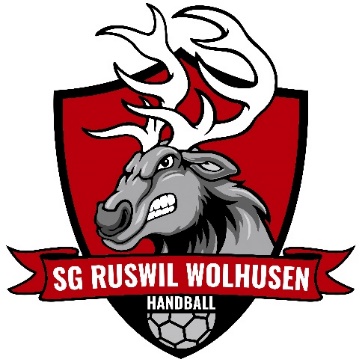 	Captain:	Name/Vorname: 		Strasse:		PLZ/Ort:		Schulhaus:		Telefon:		E-Mail: 	 		Der Spielplan wird an die oben erwähnte via E-Mail zugestellt. 		Bitte gültige E-Mail Adresse angeben. Mannschaftsname: 	Klasse:     	Kategorie: Betreuer/in: Wir haben einen erwachsenen Betreuer	Name/Vorname  Bitte teilen Sie uns einen Betreuer zuMannschaftsliste Mannschaftsmeldung ausgefüllt bis spätestens am Freitag, 21. Oktober 2022 via E-Mail an schuelerturnier@sgruwo.ch zustellen.Informationsstelle:	Céline Fischer		E-Mail: schuelerturnier@sgruwo.ch / Mobile: +41 79 601 87 61Nr.NameVornameJahrgang12345678